Publicado en España el 02/01/2024 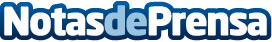 Plataforma de Reclamación, el equipo que ofrece cobertura financiera en casos de cláusulas ilegales y abusivas en contratos bancarios y crediticiosEsta plataforma ofrece apoyo legal basándose en la legislatura española y europea, detectando las posibles faltas en las que ha incurrido una entidad financiera para mostrar en sede judicial posibles casos de usura, estafa o abusoDatos de contacto:Plataforma de reclamaciónPlataforma de reclamación910 60 68 64Nota de prensa publicada en: https://www.notasdeprensa.es/plataforma-de-reclamacion-el-equipo-que-ofrece Categorias: Nacional Derecho Finanzas Consumo http://www.notasdeprensa.es